projekt MAP II v ORP TÁBOR CZ.02.3.68/0.0/0.0/17_047/0009105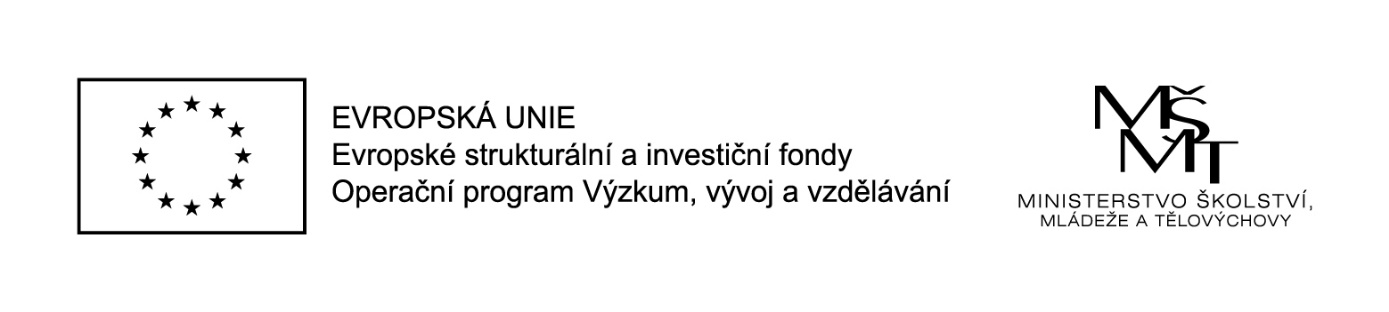 Vážená paní, vážený pane,dovolujeme si Vás pozvat na setkání pedagogů dle aprobací, které se bude konat dne ………………………., a to v …………………………Program:…………………………..…………………………..…………………………..Drobné občerstvení bude zajištěno.S pozdravem…………………..